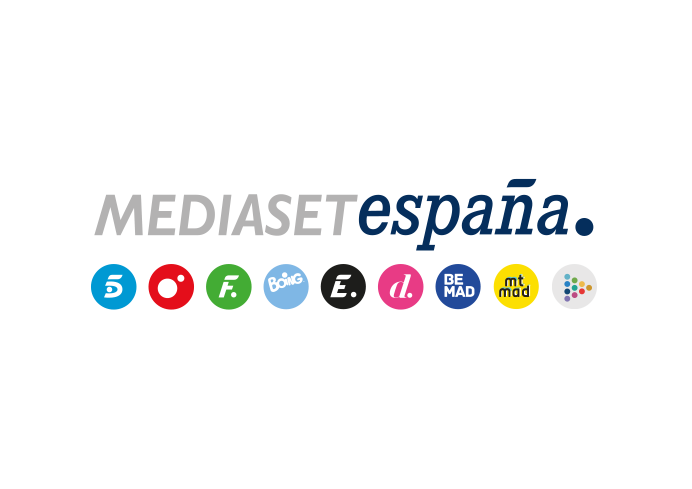 Madrid, 7 de enero de 2022Divinity estrena la serie ‘Huérfanas’, fenómeno internacional que narra la lucha por la supervivencia de un grupo de adolescentes de un orfanato Biran Damla Yilmaz, Gökçe Akyildiz, Aleyna Solaker, Cagla Irmak y Hazar Motanen encarnan a las protagonistas de esta ficción juvenil, convertida en un éxito internacional.Amistad, amor, resiliencia y la lucha contra la adversidad son los principales ingredientes de esta historia ambientada en Estambul.Sin familia, sin apoyo y sin apenas opciones para labrarse un futuro, cinco adolescentes tendrán que hacer frente a las múltiples dificultades de la vida hasta alcanzar la mayoría de edad. Todas viven en un orfanato, situado en uno de los barrios más exclusivos de Estambul, donde la diferencia de clases entre ellas y los jóvenes de la zona es aún más evidente. Estas heroínas son las protagonistas de ‘Huérfanas’, nueva ficción que Divinity estrenará el lunes 10 de enero a las 16:15 horas. A partir de hoy, la serie está disponible en la plataforma premium Mitele PLUS, donde puede verse por adelantado.Estrellas emergentes de la interpretación turca, como Biran Damla Yilmaz (‘Baraj’), Gökçe Akyildiz (‘Medcezir’), Aleyna Solaker (‘Beyaz Karanfil’), Cagla Irmak (‘Tövbeler Olsun’) y Hazar Motan (‘Diger Yarim’), y reputados actores de la talla de Sacide Tasaner (‘Fatmagül’), forman parte del equipo artístico de este emotivo relato de supervivencia cotidiana, resiliencia, amor y amistad. La serie juvenil, vendida en cerca de una treintena de países, es también un fenómeno internacional.La lucha por la supervivencia de unas adolescentes huérfanasCansada del acoso al que le somete su padrastro, Eylül decide contar la situación a su madre. Sin embargo, ésta, en lugar de abandonar a su marido, envía a su hija a un orfanato. En la institución, la adolescente hará nuevas amigas, todas ella chicas excluidas de la sociedad, humilladas y difamadas. Cuando las escuelas públicas del barrio de Nişantaşı se niegan a admitirlas, la dirección del orfanato consigue matricularlas en un prestigioso colegio privado.A partir de entonces, la vida se complica para Eylül y sus tres amigas. Poco después, Cemre, una chica de una adinerada familia que siempre ha molestado a Eylül, descubre que su padre Sinan se ha suicidado, matando a su mujer accidentalmente. Cuando sus familiares deciden no hacerse cargo de las deudas ni adoptarla, Cemre se ve obligada a ingresar en el orfanato. Mientras sus amigas del colegio le dan la espalda, Eylül le brinda su apoyo. Durante su estancia en el orfanato, las chicas descubrirán el amor, se equivocarán, afrontarán importantes dilemas y se enfrentarán a diversos problemas apoyándose las unas en las otras.  Los personajesEylül (Biran Damla Yilmaz)La vida de Eylül, una adolescente de 16 años, no ha sido fácil: a los 11 años perdió a su padre; y cuatro años después, su madre Mesude se casó con Kemal, que desde entonces comienza a acosarla sexualmente. Cuando la situación se vuelve insostenible, informa a Mesude que, en lugar de defenderla, la deja en una institución de menores. Sintiéndose sola por primera vez en la vida, Eylül comparte la misma suerte que Meral, Kader y Songül, otras de las chicas del orfanato. Feride (Ipek Karapinar)Tras estudiar Psicología, Feride, nacida en el seno de una familia adinerada, se incorpora a la plantilla de la institución de bienestar infantil tras su nombramiento como directora adjunta. Su decisión disgusta a su madre, mientras que su padre la apoya incondicionalmente. En su nuevo trabajo, descubrirá las dificultades y la escasez de medios para atender a decenas de niños en riesgo de exlusión social y tratará de dar esperanza a Eylül, Kader, Songül y Meral.Songül (Gökçe Akyildiz)Cuando tenía 5 años, su padre ingresó en prisión tras cometer asesinato y poco después, su madre volvió a casarse. Posteriormente, fue su abuela quien se hizo cargo de ella pero tras su muerte, Songül acabó en el orfanato. Es una joven sensible e insegura que a  sus 16 años se ha creado su propia coraza para hacer frente a las adversidades de la vida.Kader (Cagla Irmak)Tras ser abandonada entre sacos de harina cuando era un bebé, Kader está acostumbrada a vivir en literas y dormitorios comunes. Ha hecho del silencio y la docilidad su forma de supervivencia, ya que cree que una joven como ella cuanto más pase desapercibida, mejor.Meral (Aleyna Solaker)Su madre la dejó en el orfanato cuando era un bebé y nunca la registró. A sus 16 años, Meral  se ha convertido en un joven hermosa que no piensa en el futuro que le aguarda cuando alcance la mayoría de edad. Sin embargo, tras ser admitida en un prestigioso colegio privado, siente que la vida le ha brindado una segunda oportunidad. Cemre (Hazar Motan)Inesperadamente, Cemre ha pasado de ser una chica rica del exlusivo barrio de Nişantaşı de Estambul a ingresar en el orfanato tras la muerte de su padre. Tras el miedo y la reticencia inicial, la joven comienza a observar con curiosidad a las demás chicas de la institución, convencida de que no tiene nada en común con ellas. Serkan (Mehmet Aykaç)Bondadoso y justo: así es Serkan, un adolescente de una familia acomodada, cuya vida cambiará tras conocer a Eylül. A pesar de la diferencia de clases, él se enamorará de la joven, cuya mirada le impactará desde el primer momento. Es la única persona de Nişantaşı que defiende a las chicas del orfanato.Neriman (Sacide Tasaner)Cuando comenzó a trabajar ayudando a los niños más desfavorecidos, Neriman era una mujer sensible. Sin embargo, con el trancurso del tiempo se ha vuelto más fría. Tras el traslado del orfanato al lujoso vecindario de Nişantaşı, teme que los menores a su cargo envidien la opulenta vida que les rodea.